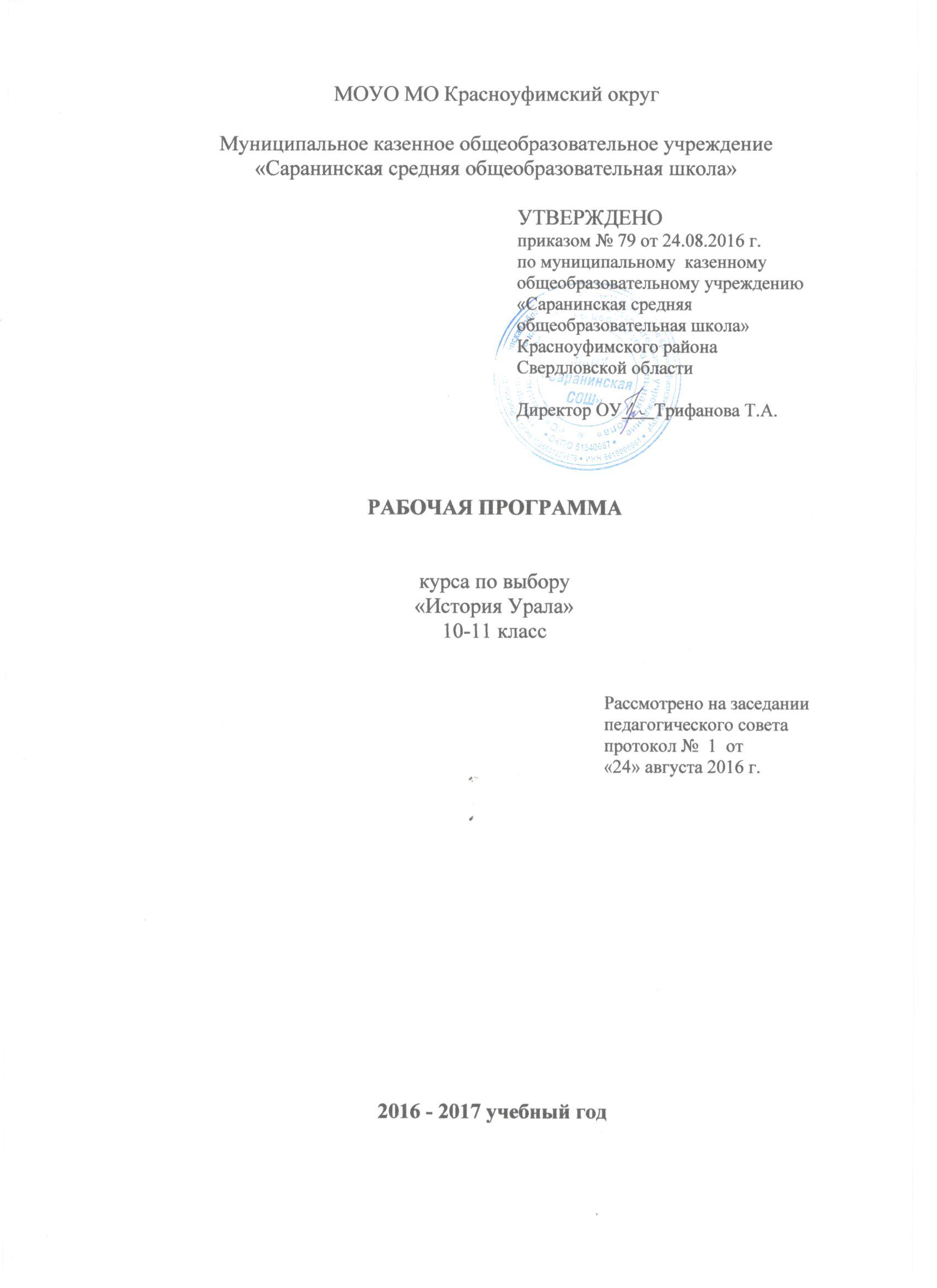 Пояснительная запискаРабочая программа курса «История Урала» для 10,11 класса составлена на основе Примерной программы основного общего образования по истории МО РФ . и авторской программы И.С.Огоновской, В.А.Шкерина. История Урала. Программа учебного курса для учащихся основной школы. - Екатеринбург: «Сократ», 2005 Изучение истории на ступени основного общего образования направлено на достижение следующих целей: образование, развитие и воспитание школьника, способного к самоидентификации и определению своих ценностных приоритетов основе осмысления исторического опыта своей страны и человечества в целом, активно и творчески применяющего исторические знания в учебной и социальной деятельности.  История как учебная дисциплина предметной области обществознание обеспечивает:Формирование у молодого поколения ориентиров для гражданской, этнонациональной, социальной, культурной самоидентификации в окружающем мире; Овладение учащимися знаниями об основных этапах развития человеческого общества с древности до наших дней в социальной, экономической, политической,, духовной и нравственной сферах при особом внимании к месту и роли России во всемирно-историческом процессе;Овладение умениями применять исторические знания для осмысления сущности современных общественных явлений, в общении с другими людьми современном обществе;Воспитание учащихся в духе патриотизма, уважения к своему Отечеству – многонациональному Российскому государству, в соответствии с идеями взаимопонимания, толерантности и мира между людьми и нардами, в духе демократических ценностей современного общества;Данный курс направлен на обогащение знаний учащихся опытом социальной культурной адаптации в суровых природных, социально-экономических условиях Урала и приобщения их к духовным ценностям мировой и отечественной культуры на основе культурных традиций уральского региона.Отбор содержания проведен с учетом возрастных, психологических особенностей учащихся. В рабочей программе рассматривается материал по истории Урала, который включает в себя сведения с древнейших времен до конца 20 века.В связи с этим содержание курса история в рабочей программе рассматривается через следующие модули:Происхождение народов УралаВхождение Урала в состав России.Урал в XVIII в.Урал в XIX- начале XX вв.Урал в XX векеОбоснование актуальности курса. Обращение к истории  и культуре мира, России, уральского края социально и       ценностно значимо, ибо:способствует социализации личности и социальной адаптации учащегося к социокультурным условиям среды, приобщает человека к культуре, в процессе чего социальное содержание становится индивидуальным, происходит становление человека как субъекта жизнедеятельности и культуротворчества;решает воспитательные задачи, расширяет информационное пространство учащегося;приобщает учащихся к комплексной интеллектуальной, эмоциональной и познавательной деятельности (работа с вещественными и письменными источниками, картами, научной литературой , посещение музеев, подготовка сообщений, рефератов, участие в научных конференциях и др.)приобщает учащихся к общечеловеческим духовно-нравственным ценностям, к национальной культуре, что предполагает уважение к предкам, культурным ценностям, каждому человеку в отдельности и целым народам;позволяет каждому молодому человеку осознать личную ответственность за судьбу своей семьи, города, края, страны на основе понимания значимости общественно-полезной преобразующей деятельности.Обращение к истории Урала – это возможность обращения к самому отдаленному прошлому своей страны, области, города, села – прошлому «малой родины», которое подпитывает духовно, поддерживает и обогащает.Цель курса истории Урала: развитие исторического мышления, исторической памяти и гражданских качеств личности учащихся на основе приобщения к общечеловеческим духовно-нравственным ценностям, культурно-историческим традициям уральского региона, создания устойчивой мотивации к выполнению социальных ролей хранителя, созидателя, творца.Задачи курса:обеспечить учащимся возможность овладения знаниями о многовековом историческом пути Урала, о его роли в отечественной и мировой истории, о факторах, определявших в различные эпохи судьбы края и населявших его народов»рассмотреть государственную политику в регионе на различных этапах истории, показать на примере Урала особенности проявления общероссийских социально-экономических и политических процессов;раскрыть взаимосвязь природно-географических, социально-экономических и культурных факторов в истории;представить разнообразные аспекты социальной жизни края через деятельность различных слоев и групп населения, их роль в обществе и вклад в развитие региона;показать историю не только через объективные исторические процессы, но и через личностный фактор – историю людей, оставивших след, как в истории края, так и общероссийском масштабе.Знакомство учащихся с историко-краеведческой терминологией, основами хронологии и периодизации.Получение учащимися представлений и знаний об историческом развитии Урала, его роли в отечественной и мировой историиФормирование представлений о разнообразнх аспектах социокультурной жизни различных слоев, групп населения, народов Урала, их взаимовлиянии.Приобретение учащимися знаний о памятных местах социальной. Гражданской и культурной истории.Осознание учащимися личной ответственности каждого молодого человека за судьбу своей семьи, города, края, страны на основе понимания значимости общественно-полезной деятельности.Материал расположен с учетом возрастных возможностей учащихся.Место предмета в учебном планеНа изучение курса истории отводится:  в 10 кл .-35 часов в год, из расчета 1 часа в неделю, 11кл -34 часов в год, из расчета 1 часа в неделю.Учебно-тематический планпо  учебному курсу « История Урала»Классы : 10-11	Учитель _Мячёва  О.А.	Количество часов Всего ___35 ( 10кл.),34 ( 11кл.) час; в неделю __1___ час.Плановых контрольных уроков ___2___, зачетов ___1__, тестов ___4___ ч.;Административных контрольных уроков	 ___2____ ч.Планирование составлено на основе авторской программы И.С.Огоновской, В.А.Шкерина. История Урала. Программа учебного курса для учащихся. - Екатеринбург: «Сократ», 2010Учебник :История Урала с древнейших времен до наших дней: Учебник для 10-11 классов общеобразовательных учреждений/ кол. Авторов. Под ред. И.С.Огоновской, Н.Н.Попова.- Екатеринбург: ИД «Сократ»,2005Дополнительная литература: История Урала с древнейших времен до конца XIX века, под редакцией Б.В.Личмана. - Екатеринбург ,2005Учебно-тематическое планирование, 10 классУчебно-тематическое планирование, 11 классКалендарно-тематическое планирование,10 классКалендарно-тематическое планирование,11 классСодержание тем учебного курса1. Географическое положение Урала. Промышленность и природные ресурсы Урала. .Изучение лексического материала по изучаемой теме. Рефлексия. Географическое положение Урала: Уральские горы, Южный Урал, Средний Урал, Северный Урал, Приполярный Урал, Полярный Урал. Граница Европы и Азии. Климат Уральского региона. Байкало-Амурская магистраль. Сысертский завод «Гидромаш». Канал Иртыш – Караганда. Города – Кировград, Красноуральск, Верхняя Пышма. Минеральные ресурсы Урала. Железнодорожное движение. Транспорт. Индустрия Урала. Рефлексия. 2. История Урала: освоение и развитие региона в XVII – XX веках.  Изучение лексического материала по изучаемой теме. Рефлексия. Первые поселения на Урале. Племена коми, удмуртов, ханты, манси и башкиров. Появление русских на Урале. Значение слова «Урал». Поход Ермака. Роль купцов Строгановых в колонизации Урала. Основание городов в 16 веке. Развитие региона. Машиностроение. Разработка месторождений драгоценных камней. Основание Екатеринбурга. Роль Татищева в индустриальном развитии Урала. Развитие Урала в 18 веке. Роль жителей уральского региона во время Великой Отечественной войны. Рефлексивная деятельность. 3. Города, достопримечательности и люди на Урале. Изучение лексического материала по изучаемой теме. Рефлексия. Города: Туринск, Верхотурье, Невьянск, Ирбит, Тюмень, Североуральск, Краснотурьинск, Алапаевск. Ссылка декабристов. Знаменитые люди Урала: Д. Н. Мамин – Сибиряк, П. П. Бажов, А. П. Карпинский, Н. К. Чупин. Столица региона – Екатеринбург. Население Екатеринбурга. Архитектура Екатеринбурга. Достопримечательности Екатеринбурга. Рефлексивная деятельность. 4. Политическая система. Изучение лексического материала по изучаемой теме. Рефлексия. Флаг и герб Свердловской области и Урала. Политическая система Урала. Правительство области. Городская администрация. Законодательная, исполнительная власть. Политическая жизнь Урала. Рефлексивная деятельность. 5. Образование на Урале. Образовательные программы. Новые технологические проекты.  Изучение лексического материала по изучаемой теме. Рефлексия. Школьное образование в уральском регионе. Информационные технологии в школах. Уральское научное отделение Российской Академии Наук. Молодежь, молодежные организации на Урале. Программа молодежного трудового обмена. Военный комплекс на Урале, производство военного и гражданского оборудования. Педагогический университет. Уральский государственный технический университет. Уральская государственная медицинская академия. Уральская государственная горно – геологическая академия. Рефлексивная деятельность. 6. Экология Урала.  Изучение лексического материала по изучаемой теме. Рефлексия. Экологическое состояние региона. Экологический кризис. Природное загрязнение на Среднем Урале. Загрязнение индустрией в Свердловской области. Причины опасной ситуации. Центры тяжелой индустрии нашей страны – на Урале. Предприятия химического машиностроения. Медеплавильные заводы. Предприятия цветной металлургии. Химические удобрения. Промышленная эрозия. Нижний Тагил – один из самых загрязненных городов Урала. Заболевания людей. Заражение радиацией. Рефлексивная деятельность. 7. Экологическая культура: экологические проблемы и рациональное природопользование.  Изучение лексического материала по изучаемой теме. Рефлексия. Жизнь людей в гармонии с природой. Противоречия между людьми и природой. Загрязнение от сталелитейных заводов. Влияние коксового производства на здоровье людей и природу. Загрязнения от силикатных заводов. Пороговый уровень плотности вредных веществ в атмосфере. Внимание ученых на проблему загрязнения окружающей среды. Проект экологического восстановления. Заповедники Урала. Преимущества и недостатки технологической революции. Рефлексивная деятельность. 8. Выдающиеся художественные памятники искусства, творчество наиболее ярких представителей искусства на Урале. Архитектурное наследие Урала – Верхотурье, Невьянск.  Изучение лексического материала по изучаемой теме. Рефлексия. Эстетические ценности. Уральская филармония. Литературное наследие. Уральский фольклор. Местные ремесла. Виды декоративного и прикладного искусства. Этнографические музеи. Верхотурье – один из старейших городов Урала. Невьянская падающая башня. Рефлексивная деятельность. 9. Уральский сказ как жанр рабочего фольклора. Сюжеты Уральских сказов. Дом – музей П. П. Бажова.  Изучение лексического материала по изучаемой теме. Рефлексия. Основатель специфического Уральского литературного жанра – сказа. Детство П. П. Бажова. Образование, работа журналиста, первые книги. Знаменитые сказы Бажова – «Уральские были», «Уральские сказы», «Малахитовая шкатулка», «Хозяйка Медной горы», «Каменный цветок». Дом – музей Бажова на улице Чапаева в г. Екатеринбурге. Музей Бажова в г. Сысерть. Работа с текстами сказов Бажова на английском языке (сокращенный вариант). Рефлексивная деятельность. 10. Православие на Урале. Проблемы взаимоотношений церкви и государства.  Изучение лексического материала по изучаемой теме. Рефлексия. Основание Христианства на Урале. Православная церковь. Великое княжество Московское. Золотая Орда. Великая Пермская епархия. Святейший Патриарх Московский и Всея Руси. Основание монастырей. Роль монастырей в Первой Мировой войне. Время безбожия. Репрессии священнослужителей. Роль церкви во время Второй Мировой войны. Требования к уровню подготовки учащихся, обучающихся по данной программеВ ходе изучения данного курса учащиеся должны знать:основные периоды истории уральского края с древнейших времен до наших дней;особенности природно-географических условий на Урале, их влияние на этнические и социокультурные процессы;имена наиболее известных общественно-политических деятелей и деятелей науки и культуры, внесших вклад в развитие уральского региона и страны в целом;историю народов, населяющих Урал, особенности их культуры и религиозных верований;основные исторические источники по истории Урала;место Урала в контексте отечественной и мировой культуры. Личностные результаты обучения в средней школе включают готовность и способность обучающихся к саморазвитию и личностному самоопределению, сформированность их мотивации к обучению и целенаправленной познавательной деятельности. К личностным результатам относятся следующие убеждения и качества:Осознание своей идентичности, как гражданина страны, члена семьи, этнической и религиозной группы;Освоение гуманистических традиций и ценностей современного общества;Осмысление социально-нравственного опыта предшествующих поколений, способность к определению своей позиции и ответственному поведению в современном обществе;Понимание культурного многообразия мира, уважение к культуре своего и других народов, толерантностьМетапредметные результаты состоят из освоенных обучающимися межпредметных понятий и универсальных учебных действий, способности их использования в учебной, познавательной,  социальной практике и выражаются в следующих качествах:Способность сознательно организовывать и регулировать свою деятельность – учебную, общественную и др.;Владение умениями работать с учебной и внешкольной информацией, использовать современные источники информации, в том числе материалы на электронных носителях;Способность решать творческие задачи, представлять результаты своей деятельности в различных формах;Готовность к сотрудничеству с соучениками, коллективной работе, освоение основ межкультурного взаимодействия в школе и социальном окружении;Предметные результаты включают:Овладение целостными представлениями об историческом пути народов своей страны и человечества как необходимой основой для миропонимания и познания современного общества;Способность применять понятийный аппарат исторического знания и приемы исторического анализа для развития сущности и значения событий и явлений прошлого и современности;Умение изучать и систематизировать информацию из различных исторических и современных источников;Расширение опыта оценочной деятельности на основе осмысления жизни и деяний личностей и народов в истории своей страны и человечества в целом;Готовность применять исторические знания для выявления и сохранения исторических и культурных памятников своей страны и мира.Предполагается, что в результате изучения истории в средней школе учащиеся должны овладеть следующими знаниями, представлениями, умениями:Знания хронологии, работа с хронологией: указывать хронологические рамки и периоды ключевых процессов, а так же даты важнейших событий отечественной и всеобщей истории; соотносить год с веком. Устанавливать последовательность исторических событий. Знание исторических фактов, работа с фактами: характеризовать место, обстоятельства, участников. Результаты важнейших исторических событий; группировать факты по различным признакам.Работа с историческими источниками: читать историческую карту с опорой на легенду; проводить поиск необходимой информации в одном или нескольких источниках; сравнивать данные разных источников, выявлять их сходство и различия.Описание: рассказывать об исторических событиях и их участников; характеризовать условия и образ жизни, занятия людей в различные исторические эпохи; на основе текста и иллюстраций учебника, дополнительной литературы, макетов составлять описание исторических памятников. Объектов.Анализ, объяснение: различать факты и его описание; соотносить единичные исторические факты и общие явления; раскрывать смысл, значение важнейших исторических понятий; сравнивать исторические события и явления, определять в них общее и различия.Работа с версиями, оценками: приводить оценки исторических событий и личностей, изложенные в учебной литературе; определять и объяснять свое отношение к наиболее значительным событиям и личностям в истории и их оценку.Применение знаний и умений в общении, социальной среде: применять исторические знания для раскрытия причин, оценки сущности современных событий; использовать знания об истории и культуре своего и других народов в общении с людьми в школе и вне школьной жизни, как основу диалога в поликультурной среде; способствовать сохранению памятников истории и культуры. Перечень учебно-методического обеспеченияЗакон РФ «Об образовании» от 29.12.12 №273Федеральный компонент государственного стандарта. История. Базовый уровень. Вестник образования №14, 2004.Региональный (национально-региональный) компонент государственного стандарта дошкольного, начального основного, общего полного (Среднего) образования Свердловской области. Вестник регионального образования №1, 2006.4. Виноградов, Н.Б., Чагин, Г.Н., Шкерин, В.А. История Урала с древнейших времен до конца XVIII века. Учебное пособие для учащихся 6-7 классов.- Екатеринбург, 20015. История Урала с древнейших времен до наших дней: Учебник для 10-11 классов общеобразовательных учреждений/ кол. Авторов. Под ред. И.С.Огоновской, Н.Н.Попова.- Екатеринбург: ИД «Сократ», 20056. История Урала с древнейших времен до конца XIX века, под редакцией Б.В.Личмана. - Екатеринбург 2005Список литературы (основной и дополнительной)1.Предприятия [Урала] 1942 года рождения // Уральский месяцеслов: Календарь-справ. 1992. - Челябинск, 1999. - С. 333-335.2. Энциклопедия Урал в Великой Отечественной войне 1941-1945 гг. Екатеринбург, 1990.  3..Урал – фронту. М., 1985.4.Коряков О. Чудесная кладовая. - Свердловск, 1998. - 80 с.: ил.5.Край родной - земля уральская: Хрестоматия. - Свердловск, 1999. - 148 с.: ил.6.Подкорытов Ю. Сказки из старинной шкатулки: Сказки и легенды о возникновении названий уральских деревень и поселков, гор и рек. - Челябинск, 1980. - 48 с.: ил.7.Шишов К. Урал в судьбе России. - Челябинск, 1996. - 150 с.8.Дергачев И. Милые зеленые горы: Уральская природа в творчестве Д.Н. Мамина-Сибиряка.- Свердловск, 1990.- 182 с.:ил.Приложения к программеПримерный перечень вопросов  по истории Урала для итоговогообобщения за курс 10 -11 класса.1) Почему за основу разделения древнейшей истории человечества взяты   материалы из которых люди изготавливали орудия труда?2) Какое из открытий людей нового каменного века кажется вам важным?  Обоснуйте своё мнение.3) Почему древние люди относились к ремеслу металлургов и кузнецов как к колдовству?4) Сравните образ жизни иткульцев  и синташницев. Что общего у этих народов? Что отличало их друг от друга?5) Что такое феодальная раздробленность? Почему русские  люди из Великого Новгорода, Ростово - Суздальского княжества боролись за уральские земли друг с другом?6) Какое значение для России имела Бабиновская дорога?        7) Расскажите о различных видах  народных движении на Урале в 17 в. Что сближало эти движения?8) Есть ли вашей местности  памятники архитектуры 17 в. Расскажите о сиоих впечатлениях.9) Почему в эпоху правления Петра 1 возникла необходимость создания нового крупного металлургического района? Почему для этой цели был выбран Урал?10) Определите особенности  Оренбургской экспедиции. Каково было её значение в истории России?11) Составьте хронологическую таблицу « Становление горнозаводской промышленности Урала в 18 в.»12)  Составьте хронологическую таблицу хода  восстания под предводительством Е. Пугачева на территории Урала.13) Зачем нужно изучать историю Урала?14) Урал в годы Великой Отечественной войны. Каков вклад уральцев в победу715) Знаменитые уральцы 20 века.16) Урал в начале 21 века.№ п/пНаименование разделов и темКол. часовКол. часов№ п/пНаименование разделов и темТеор.Практ.1. Раздел I . Начало уральской истории522.Раздел II. Урал в Средние века513.Раздел III. Уральский край в составе русского государства в XVII в.54.Раздел IV. Промышленная модернизация Урала в XVIII в.425.Раздел V. Урал в первой половине XIX века.316.Раздел VI. Урал во второй половине XIX века.337.Раздел VII. Развитие Урала в начале XX века. 1901 – февраль 1917 г.1№ п/пНаименование разделов и темКол. часовКол. часов№ п/пНаименование разделов и темТеор.Практ.1.Раздел VII. Развитие Урала в начале XX века. 1901 – февраль 1917 г.22.Раздел VIII. Революционные события 1917 года и гражданская война на Урале23Раздел IX. Урал в условиях Новой Экономической Политики (НЭП) – (1921 -1928гг.)34.Раздел X. На начальном этапе социалистической модернизации (1928 – 1939 гг.)315.Раздел XI. Урал во Второй Мировой Войне1939-1945 гг.)46.Раздел XII. Уральский край в первое послевоенное десятилетие (1945-1964)127.Раздел XIII. Урал в период усиления кризисных процессов в жизни советского общества (середина 60-х – середина 80-х гг.)228.Раздел XIV. Урал в условиях перестройки(1985 -1991гг.)49.Раздел XV. На рубеже тысячелетий (1991- 2008гг.)44№ п/пНаименование разделов и темДатаКорректированиедаты1.Введение. Урал: название, физико – географический, топонимический, социально – экономический смыслы понятия.Раздел I . Начало уральской истории2.Источники и история изучения древностей Урала3.Каменный и бронзовый век на Урале4.Урал в раннем железном  веке5.Урал в позднем железном веке – раннем средневековье6.Формирование коренных народов Урала7.Духовная культура населения Урала в древности и раннем средневековье.Раздел II. Урал в Средние века8.Урал в системе международных отношений  XI – XIII вв.9.Земли Урала в XIV – начале XVI века.10.Урал во второй половине XV – начале XVI в.11.Колонизационные процессы на Урале в XVI в.12.Поход дружины Ермака на Сибирь13.Освоение Сибири. Строительством за Уралом  первых русских городов и острогов.Раздел III. Уральский край в составе русского государства в XVII в.14.Административно – территориальное устройство края и организация системы местного управления в XVII в.15.Экономическое развитие Урала в XVII в.16.Социальный состав населения Урала в XVII в.17.Народные движения на Урале в XVII в.18.Культура и быт населения Урала в XV – XVII вв.Раздел IV. Промышленная модернизация Урала в XVIII в.19.Урал как центр горного дела и металлургии страны в XVIII в.20.Административная система и социальная структура населения Урала в XVIII в.21.Экономическое развитие Урала в XVIII веке.22.Социальные конфликты на Урале в XVIII в.23.Образование и наука на Урале в XVIII в.24.Литература и искусство на Урале  в  XVIII в.Раздел V. Урал в первой половине XIX века.25.Экономическое развитие Урала в первой половине XIX века.26.Урал в Отечественной войне 1812 года27.Социально – политические отношения на Урале в первой половине XIX века.28.Образование, культура и быт населения Урала в первой половине XIX века.Раздел VI. Урал во второй половине XIX века.29.Развитие промышленности.30.Отмена крепостного права и развитие сельского хозяйства в регионе.31.Местное управление и самоуправление на Урале32.Социальное развитие Урала во второй половине XIX века.33.Общественно – политическое движение на Урале34.Культура и наука на УралеРаздел VII. Развитие Урала в начале XX века. 1901 – февраль 1917 г.35.Уральский край на рубеже XIX – XX веков. Особенности первой русской революции на Урале№ п/пНаименование разделов и темДатаКорректированиедаты1.Урал в период Первой мировой войны2.Культура и быт Уральцев в начале XX века.Раздел VIII. Революционные события 1917 года и гражданская война на Урале3.Урал на демократическом этапе развития русской революции ( март – октябрь 1917)4.Гражданская война на Урале (октябрь- 1917 – год -1920 г г.)Раздел IX. Урал в условиях Новой Экономической Политики (НЭП) – (1921 -1928гг.)5.Особенности экономического развития уральского региона в период НЭПа6. Общественно – политическая жизнь в 20-е годы.7.Быт и культура населения Урала в 1920-е г.Раздел X. На начальном этапе социалистической модернизации (1928 – 1939 гг.)8.Индустриальные победы на Урале мифы и реальность9.Динамика и результаты преобразований в сельском хозяйстве Урала: 1928-1939гг.10.Политическая ситуация и общественные настроения на Урале  в 1930 –е годы11.Культурные преобразования на Урале в 1928 – 1939 гг.Раздел XI. Урал во Второй Мировой Войне(1939-1945 гг.)12.Накануне и в начале глобального военного конфликта (1938 г. – 21 июня 1941 год)13.« Опорный край державы»: 1941 -1945гг.14.«Все для фронта! Все для Победы!»15.Социально – политические отношения, наука и культураРаздел XII. Уральский край в первое послевоенное десятилетие (1945-1964)16.Развитие индустриального комплекса Урала в середине 1940-х – середине 1960-х гг.17.Сельское хозяйство в послевоенные годы18.Социально – политические отношения и культурная жизньРаздел XIII. Урал в период усиления кризисных процессов в жизни советского общества (середина 60-х – середина 80-х гг.)19.Промышленное развитие региона в 1965 – 1985гг.20.Сельскохозяйственный комплекс Урала21.Социально – политическая жизнь региона22.Культурное развитие Урала в 1965 -1985 гг.Раздел XIV. Урал в условиях перестройки(1985 -1991гг.)23.Социально – экономическое положение региона в период перестройки24.Политическое развитие региона  в условиях перестройки: кризис однопартийной политической системы25.Культурная жизнь региона в период перестройки26.Повторительно – обобщающий урок по теме: «Уральский регион в период перестройки»Раздел XV. На рубеже тысячелетий (1991- 2008гг.)27.Трудный переход к рынку. 28Экономические преобразования на Урале.29Кризисные явления в экономике и первые мероприятия по их преодолению.30Социально – политическое развитие региона в 1991 – 1999гг.31Урал в современных социальных условиях (2000-2003гг.)32Урал в современных политических условиях (2000-2003гг.)33 Наука и образование на Урале. Культурное развитие Урала34Урал на рубеже тысячелетий